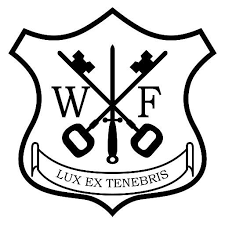 School Council MeetingMinutesDate: Monday 6th December 2021Time: 10:00amLocation: Art RoomPresent: Priscilla (3H), Belita (3D), Mya (3P), Amar (4B), Ifekitan (4A), Aimee (4M), Ronnie (5I), Taseen (5P), Ebun (5N), Victoria (6A), Hallie (6M), Vanessa (6N)Apologies: I confirm these are an accurate account of our meeting.Signed Print name Date: Agenda itemOutcome Next stepsJon Cruddas to have a tour of WFVictoria and Ifekitan greeted Jon Cruddas at reception. They then took him on a tour of WF showing him important displays and what they mean. JC commented on the positive change in the learning environments.Miss Albany to feedback to Mr Huntingford about JC views on school.Question and Answer Session with Jon CruddasThe children previously thought about questions they would ask JC. The questions they asked were well thought through. Questions included about what the council were doing in regards to climate change and making the borough more environmentally friendly. They spoke about parking around school and how this can be dangerous. They asked about his job role and what a day in the life includes.JC was very impressed with the council and how mature they were with their questioning. JC asked the children to write him a letter and he would respond with an official letter. He has also invited the children to visit his office and to spend some time with him to see what he does on a daily basis. He also said that when covid eases that he would like to take the to the Houses of Parliament.Date of next meetingWednesday 19th January 2022